IEEE P802.11
Wireless LANs	Abstract	This submission proposes resolutions for the following 43 comments submitted during LB 252 for 11bc D1.0: 1087, 1088, 1044, 1554, 1268, 1441, 1601, 1323, 1408, 1260, 1081, 1630, 1318, 1324, 1322, 1321, 1320, 1319, 1583, 1326, 1328, 1329, 1631, 1330, 1331, 1334, 1165, 1336, 1335, 1338, 1356, 1337, 1418, 1584, 1354, 1350, 1034, 1352, 1357, 1386, 1348, 1349, 1037Revisions:Rev 0: Initial version of the document.Rev 1: Revised based on feedback from Mark Rison and Stephen McCann. Added as co-authorsAdded several CIDs from clause 11 which were getting resolved anyways!Rev 2: Several updates to the replay protection logic based on offline and on-call discussionsDeleted Replay Protection field and updated text to separately signal Frame Tx Time and Frame Count subfields in EBCS UL frameAdded corresponding ‘presence’ indicators to the Control field in the frameSize of Frame Count subfield increased to 48-bitsFrame Count subfield is checked for replay protection only if the frame includes Frame Signature field and the verification of Frame Signature is ‘pass’Frame Count is compared against last known (if any) Frame Count valueAdditional CIDs related to clause 11 are resolvedAdded spec text to clarify that the EBCS UL frame is transmitted by a non-AP STA that is not associated with any APBased on offline discussion with Tomo and Bahar Resolves CIDs 1630 & 1631Interpretation of a Motion to AdoptA motion to approve this submission means that the editing instructions and any changed or added material are actioned in the TGbc Draft. This introduction is not part of the adopted material.TGbc Editor: Editing instructions preceded by “TGbc Editor” are instructions to the TGbc editor to modify existing material in the TGbc draft. As a result of adopting the changes, the TGbc editor will execute the instructions rather than copy them to the TGbc Draft.TGbc Editor: The baseline for the proposed changes is 802.11bc D1.029.4.2.296 EBCS Parameters elementTGbc Editor: please make changes to this clause as shown below:[CID 1087, 1088, 1044, 1544, 1268, 1601, 1441]An EBCS AP advertises its EBCS operational parameters  the EBCS Parameters element.Figure 9-788ee - EBCS Parameters element format[CID 1087, 1088, 1044, 1544, 1268, 1601, 1441]The Element ID, Length, and Element ID Extension fields are defined in 9.4.2.1 (General).[CID 1087, 1088, 1044, 1544, 1268, 1601, 1441][CID 1087, 1088, 1044, 1544, 1268, 1601, 1441][CID 1087][CID 1087][CID 1088, 1044, 1554][CID 1088, 1044, 1554][CID 1268, 1601, 1441][CID 1087]he EBCS Info Frame Tx Countdown subfield in the element indicates the number of TBTTs until the transmission of the next EBCS Info frame. The value 1 indicates that the frame is transmitted following the next TBTT. The value 0 is reserved.9.3.3.2 Beacon frame formatTGbc Editor: please make changes to the following row in Table 9-32 as shown below:Table 9-32—Beacon frame body9.3.3.10 Probe Response frame formatTGbc Editor: please make changes to the following row in Table 9-41 as shown below:Table 9-41—Probe Response frame body9.4.2.26 Extended Capabilities elementTGbc Editor: please insert a new row to Table 9-153 as shown below:Table 9-153—Extended Capabilities field[CID 1087]9.6.7.100 EBCS UL frame formatThe EBCS UL frame is transmitted by an EBCS non-AP STA and carries higher layer payload intended for a destination specified within the frame. The format of EBCS UL frame Action field is defined in Figure 9-909b (EBCS UL frame Action field format).	Figure 9-909b - EBCS UL frame Action field formatThe Category field is defined in 9.4.1.11 (Action field).The Public Action field is defined in 9.6.7.1 (Public Action frames).	Figure 9-909c - Control field format[CID 1268, 1601, 1441, 1354, 1350]The format of Control field is shown in Figure 9-909c (Control field format).[CID 1268, 1601, 1441][CID 1268, 1601, 1441]The STA Certificate Present subfield is set to 1 when the STA Certificate Container field is carried in the frame. Otherwise, the subfield is set to 0.[CID 1354, 1350][CID 1354, 1350]The  Present subfield is set to 1 when the  field is carried in the frame. Otherwise, the subfield is set to 0.The encoding of the Frame Signature Type subfield is shown in Table 9-397a (Encoding of Frame Signature Type subfield).	Table 9-397a - Encoding of Frame Signature Type subfieldThe Destination URI field contains a Destination URI element as defined in 9.4.2.89 (Destination URI element) that specifies the destination to which the HLP payload needs to be relayed.The format of the HLP Container field is shown in Figure 9-909d (HLP Container field format).Figure 9-909d – HLP Container field formatThe HLP Payload Length subfield indicates the length of the HLP Payload subfield in octets.The HLP Payload subfield carries the HLP payload.The format of the STA Certificate Container field is shown in Figure 9-909e (STA Certificate Container field format).Figure 9-909e – STA Certificate Container field formatThe STA Certificate Length subfield carries a nonzero value that indicates the length of the STA Certificate subfield in octets.The STA Certificate subfield carries the X.509v3 certificate of the STA encoded according to IETF RFC 5280.[CID 1354, 1350][CID 1354, 1350]The Time field carries the time, expressed as number of seconds since 2020-01-01 00:00:00 UTC, when the frame is queued for transmission.[CID 1354, 1350]The Frame Count field carries a numeric value that is incremented for each EBCS UL frame transmission.The Frame Signature field is not present if the Frame Signature Type is set to 0 (HLSA). Otherwise, the field is present and carries a signature of the EBCS UL frame [CID 1087] 12.100.2.5 (Signature of the EBCS UL frame).11.100.3.1 GeneralTGbc Editor: please make changes to this clause as shown below:[CID 1087]The EBCS UL Service procedure allows a non-AP STA[CID 1630, 1631] to transmit an EBCS UL frame with the expectation that one or more EBCS APs in the neighborhood would relay the HLP payload carried in the frame to a destination specified in the frame. [CID 1268, 1601, 1441, 1323][CID 1321]The relaying service is best effort with no guarantee that the HLP payload will be delivered to the [CID 1319]destination.[CID 1268, 1601, 1441]11.100.3.2 EBCS UL operation at an EBCS APTGbc Editor: please make changes to this clause as shown below:[CID 1087, 1088, 1044, 1544, 1268, 1601, 1441]An EBCS AP provide a relaying service in which the HLP payload carried in an EBCS UL frame received from an EBCS non-AP STA to a destination specified in the frame.[CID 1087, 1326][CID 1268, 1601, 1441][CID 1268, 1601, 1441][CID 1329, 1330][CID 1268, 1601, 1441][CID 1329, 1330][CID 1087, 1334][CID 1087][CID 1088, 1044, 1554][CID 1087]  EBCS UL operation at an EBCS non-AP STATGbc Editor: please make changes to this clause as shown below:An EBCS non-AP STA may an HLP payload to a specific destination by transmitting an EBCS UL frame. The frame carries the URI of the intended destination.[CID 1087, 1268, 1601, 1441] The Address 1 and Address 3 fields of the frame shall be set to the broadcast address.[CID 1087][CID 1352, 1354, 1350]An EBCS non-AP STA should include the  field in an EBCS UL frame that it transmits to replay attack.  [CID 1260, 1357]NOTE—How a STA obtains time information is out of scope of this standard.[CID 1268, 1601, 1441][CID 1087, 1348]Frame Signature field (see 12.100.2.5 (Signature of the EBCS UL frame)).[CID 1087, 1386]An EBCS non-AP STA is not required to monitor the WM and may transmit an EBCS UL frame without discovering nearby EBCS APs that relaying service.12.100.2.6 Authentication of an EBCS UL frame[CID 1334, 1034, 1037, 1354, 1350]TGbc Editor: please make changes to this clause as shown below:If the authentication succeeds, the EBCS the HLP payload .6.3.201.2.2 Semantics of the service primitive[CID 1268, 1601, 1441, 1334, 1034, 1037, 1354, 1350]TGbc Editor: please make changes to this clause as shown below:The primitive parameters are as follows:	MLME-EBCSUL.request(DestinationURI,HLPPayload,STACertificate,,PrivateKey		)6.3.201.3.2 Semantics of the service primitive[CID 1268, 1601, 1441, 1334, 1034, 1037, 1354, 1350]TGbc Editor: please make changes to this clause as shown below:The primitive parameters are as follows:	MLME-EBCSUL.indication(DestinationURI,HLPPayload,)TGbc Editor: please insert the following subclause at the end of clause 4.5 [text based on doc 11-21/0568r4]:[CID 1087, 1088, 1044, 1554, 1268, 1601, 1441, 1081]4.5.xx	EBCS relaying service4.5.xx.1	GeneralThe EBCS relaying service provides a mechanism for an EBCS non-AP STA to send an HLP payload to a specified destination. 4.5.xx.2	EBCS proxy operationAn EBCS proxy is a logical component, which might be collocated with EBCS AP, that can relay an HLP payload carried in an EBCS UL frame received by an EBCS AP to a destination specified in the frame, typically within an external network. An EBCS proxy that provides the relaying service evaluates certain criteria before relaying the HLP payload carried in an EBCS UL frame to the destination specified in the frame. Such criteria can include, but are not limited to, verifying the STA certificate, if present, to determine whether the STA transmitting the frame is authorized to send an HLP payload to the specified destination, performing replay checking, and limiting the amount or frequency of HLP payload that is relayed to the specified destination. The evaluation of the criteria can be based on local policies installed at the EBCS proxy and/or based on a relationship established with the specified destination. The establishment of such a relationship is out of scope of this standard. An EBCS proxy can establish more than one relationship, each with a different destination and potentially different criteria. An EBCS proxy can also append additional information before it relays the HLP payload. The format and content of the information appended are based on the agreement with the specified destination. The relaying service is best effort and the EBCS proxy can not to relay the HLP payload if any of the implemented criteria for relaying are not satisfied or for any other reason.NOTE 1 – The communication between an EBCS AP and an EBCS proxy and the communication between an EBCS proxy and a specified destination are out of scope of this standard.NOTE 2 – An EBCS proxy evaluating various criteria before it relays an HLP payload helps reduce the likelihood of a DoS attack on the specified destination.4.5.xx.3	Example configurations for EBCS proxyFigure 4-20a (Illustration of relaying operation at an EBCS AP with collocated EBCS proxy) provides an example of the relaying service based on a relationship with a specified destination. In the figure, EBCS proxy P1 and EBCS proxy P3 have established a relationship with a destination (D). An EBCS non-AP STA (S) transmits an EBCS UL frame that is received by EBCS APs in the neighborhood (i.e., AP1, AP2 and AP3). The EBCS UL frame carries the HLP payload, a field carrying the address of D and other fields for security. P1 and P3 verify the certificate of S based on their agreement with D and perform a replay check, to determine whether the criteria for relaying the HLP payload to D are met. If the local policy or the agreement with D requires limiting the amount or frequency of HLP payloads being sent to D, then each of P1 and P3 does not send an HLP payload to D, if it determines that a limit was reached. If the agreement with D requires the inclusion of additional information, P1 and P3 append appropriate information, before relaying the HLP payload. In the figure, EBCS AP2 discards the EBCS UL frame. This could be for any number of reasons such as it not providing a relaying service, its collocated proxy not having established a relationship with D, or one or more criteria for relaying not having been satisfied.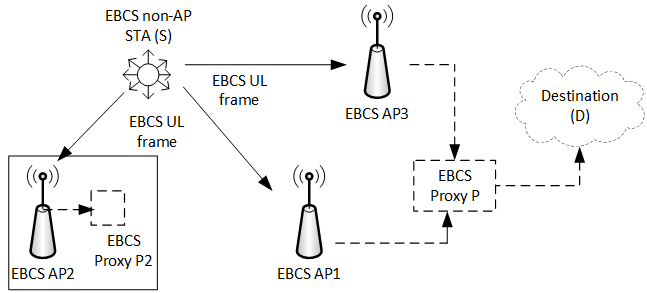 Figure 4-20a: Illustration of relaying operation at an EBCS AP with collocated EBCS proxyIn another example, depicted in Figure 4-20b (Illustration of relaying when EBCS proxy is not collocated within an EBCS AP), the EBCS proxy (P) is not collocated with either EBCS AP1 or EBCS AP3, but resides on an entity in the LAN that AP1 and AP3 belong to. EBCS AP1 and EBCS AP3 the contents of the EBCS UL frame to P, which evaluates whether the criteria for relaying are met before it relays the HLP payload to the specified destination.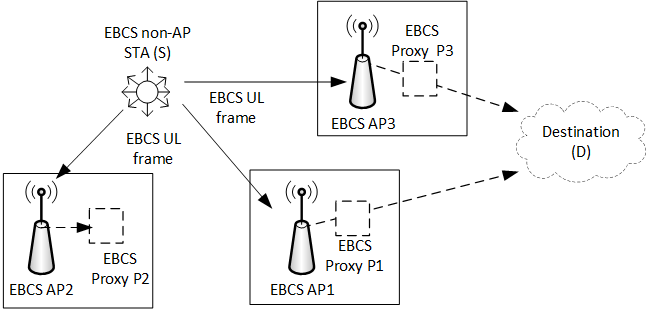 Figure 4-20b: Illustration of relaying when EBCS proxy is not collocated within an EBCS APThe configuration shown in Figure 4-20b (Illustration of relaying when EBCS proxy is not collocated within an EBCS AP) could be prevalent in commercial deployments, such as airports, train stations, malls, or a warehouse, where multiple EBCS APs are likely to be connected to a single entity on a common LAN (such as a network controller) which provides access to destinations outside the LAN. In such a configuration, the EBCS proxy resides on an entity in the LAN. On the other hand, the configuration shown in Figure 4-20a (Illustration of relaying operation at an EBCS AP with collocated EBCS proxy) could be prevalent in residential deployments where an EBCS AP has direct connectivity to destinations outside the LAN.C.3 MIB DetailTGbc Editor: please insert a new entry to the following paragraph:Change the end of the “Dot11StationConfigEntry” of the “dot11StationConfig TABLE” as follows:	…	dot11EBCSTerminationNoticeMaximumInterval, Unsigned32[CID 1087]	}TGbc Editor: please insert a new entry to the following paragraph:Insert the following elements at the end of the dot11StationConfigTable element definitions: [CID 1087]dot11EBCSRelayingServiceSupport OBJECT-TYPESYNTAX TruthValueMAX-ACCESS read-writeSTATUS currentDESCRIPTION"This is a control variable.It is written by an external management entity or the SME.Changes take effect as soon as practical in the implementation.This attribute when true, indicates that the EBCS AP is affiliated with an EBCS proxy that provides relaying service. The capability is disabled otherwise."DEFVAL {false}::= { dot11StationConfigEntry <ANA> }TGbc Editor: please insert a new entry to the following paragraph:-- ********************************************************************-- * Compliance Statements - EBCS-- ********************************************************************dot11EBCSComplianceGroup OBJECT-GROUP OBJECTS {		…	dot11EBCSTerminationNoticeMaximumInterval[CID 1087]	}	STATUS current802.11bc LB 252 resolution for CIDs assigned to Abhi (part 3)802.11bc LB 252 resolution for CIDs assigned to Abhi (part 3)802.11bc LB 252 resolution for CIDs assigned to Abhi (part 3)802.11bc LB 252 resolution for CIDs assigned to Abhi (part 3)802.11bc LB 252 resolution for CIDs assigned to Abhi (part 3)Date: April 8, 2021Date: April 8, 2021Date: April 8, 2021Date: April 8, 2021Date: April 8, 2021Author(s):Author(s):Author(s):Author(s):Author(s):NameAffiliationAddressPhoneemailAbhishek PatilQualcomm Inc.appatil@qti.qualcomm.comGeorge CherianQualcomm Inc.Jouni MalinenQualcomm Inc.Mark RisonSamsungStephen McCannHuaweiBahar SadeghiIntelTomo AdachiToshibaCIDCommenterPageLineClauseCommentProposed ChangeResolution1087Bahareh Sadeghi25.0079.4.2.300.2How is the STA is expected to use whether AP does authenticate or not... the STAs are pre-fixed on that behavior and will transmit anyways?Add clarification -probably in clause 11- how the information about whether the AP authenticates are not may be used by the STA.RevisedAgree with the commenter. A new subclause was added to clause 4.5 to describe the behavior of an EBCS proxy that sits behind an EBCS AP. Such a proxy provides relaying service in which it evaluates certain criteria before relaying the contents of the HLP payload to the specified destination. The description includes discussion on performing source authentication based on client certificate signed by an entity at the specified destination. Text in clause 9 was updated to remove the field related to authentication mode from EBCS Parameter element and the structure of the element was simplified. A bit was added to Extended Capabilities element to signal if the EBCS AP is affiliated with an EBCS proxy that provides relaying service. The cited table in clause 9 was deleted and text in clause 11 was updated accordingly.TGbc editor, please make changes as shown in <https://mentor.ieee.org/802.11/dcn/21/11-21-0305-02-00bc-lb252-resolutions-for-cids-assigned-to-abhi-part-3.docx> tagged as 10871088Bahareh Sadeghi25.00139.4.2.300.2what is the benefit of advertising this information by the AP? Whether the STA knows about throttling or not cannot impact its behaviorPlease add clarification -probably in clause 11- how the information of whether the AP throttles or not is expected to or may impact STA behavior.RevisedAgree with the commenter. A new subclause was added to clause 4.5 to describe the behavior of an EBCS proxy that sits behind an EBCS AP and provides relaying service. An EBCS proxy may limit the number of HLP payload it relays to the specified destination based on local policies or based on relationship with the specified destination. Advertising such information provides little value as the non-AP STA is not required to scan the WM before it transmits an EBCS UL frame (i.e., it is likely that the STA is a transmit only device). Text in clause 9 was updated to remove the field related to limiting mode from EBCS Parameter element and the structure of the element was simplified. The cited table in clause 9 was deleted and text in clause 11 was updated accordingly.TGbc editor, please make changes as shown in <https://mentor.ieee.org/802.11/dcn/21/11-21-0305-02-00bc-lb252-resolutions-for-cids-assigned-to-abhi-part-3.docx> tagged as 10881044Albert Petrick25.00139.4.2.300.2In Table 9-bc2 for Subfield value equal to zero the Encoding column reads "allows a fix amount or frequency of uplink data..."  this sentence is ambiguous. Does the frequency refer to the data rate or frequency band?Remove ambiguity as commentedRevisedThe cited table in clause 9 was deleted as a resolution to another comment (CID 1088). A new subclause was added to clause 4.5 to describe the behavior of an EBCS proxy that sits behind an EBCS AP and provides relaying service. Such a proxy may limit the number of HLP payload it relays to the specified destination based on local policies or based on relationship with the specified destination.
TGbc editor, please make changes as shown in <https://mentor.ieee.org/802.11/dcn/21/11-21-0305-02-00bc-lb252-resolutions-for-cids-assigned-to-abhi-part-3.docx> tagged as 10441554Tomoko Adachi25.00139.4.2.300.2"AP applies no restrictions or allows a fixed amount or frequency of uplink data from a non-AP STA to be forwarded to a remote destination." The first part looks as though there is no restriction on uplink data while the second part seems to say the amount or frequency of uplink data is fixed and there is contradiction. Looking from the definition name and the next definition and its encoding, should this just say that the AP applies no restriction to remote destinations when forwarding uplink data?Please clarify.RevisedThe cited table in clause 9 was deleted as a resolution to another comment (CID 1088). A new subclause was added to clause 4.5 to describe the behavior of an EBCS proxy that sits behind an EBCS AP and provides relaying service. Such a proxy may limit the number of HLP payload it relays to the specified destination based on local policies or based on relationship with the specified destination.
TGbc editor, please make changes as shown in <https://mentor.ieee.org/802.11/dcn/21/11-21-0305-02-00bc-lb252-resolutions-for-cids-assigned-to-abhi-part-3.docx> tagged as 15541268Mark RISON25.00159.4.2.300.2"such as  15
location,  date/time,  etc.  based  on  the  relationship  with  the  remote  destination" is not clear.  How can a location or data/time be based on some relationship?Delete "based  on  the  relationship  with  the  remote  destination" from the cited textRevisedA new subclause was added to clause 4.5 to describe the behavior of an EBCS proxy that sits behind an EBCS AP and provides relaying service.An EBCS proxy that supports relaying of HLP payload to a specified destination is expected to have a relationship with an entity at the specified destination. Based on the agreement, the proxy will embed information such as location, data/time etc, in the correct format before forwarding the HLP payload to the destination. Different destination may require the AP to embed different type of information in a specific format. This is out of scope of the TGbc standard. Text in clause 9 (9.4.2.300 (EBCS Parameters element) and 9.6.7.100 (EBCS UL frame)) was updated to remove any description and signaling related to appending metadata. Clause 11 was updated accordingly.TGbc editor, please make changes as shown in <https://mentor.ieee.org/802.11/dcn/21/11-21-0305-02-00bc-lb252-resolutions-for-cids-assigned-to-abhi-part-3.docx> tagged as 12681441Osama Aboulmagd26.0059.4.2.300.3Figure 9-bc5 "Embedding What"Define what is embedding and embedding whatRevisedA new subclause was added to clause 4.5 to describe the behavior of an EBCS proxy that sits behind an EBCS AP and provides relaying service.An EBCS proxy that supports relaying of HLP payload to a specified destination is expected to have a relationship with an entity at the specified destination. Based on the agreement, the proxy will embed information such as location, data/time etc, in the correct format before forwarding the HLP payload to the destination. Different destination may require the AP to embed different type of information in a specific format. This is out of scope of the TGbc standard. Text in clause 9 (9.4.2.300 (EBCS Parameters element) and 9.6.7.100 (EBCS UL frame)) was updated to remove any description and signaling related to appending metadata. Clause 11 was updated accordingly.TGbc editor, please make changes as shown in <https://mentor.ieee.org/802.11/dcn/21/11-21-0305-02-00bc-lb252-resolutions-for-cids-assigned-to-abhi-part-3.docx> tagged as 14411601Xiaofei Wang26.0099.4.2.300.3it may be better to specify which metadata is included, particularly in the case when an AP just forward the data, without necessarily having agreements with remote server.consider to add specifications which kind of metadata is reqeusted to be added.RevisedA new subclause was added to clause 4.5 to describe the behavior of an EBCS proxy that sits behind an EBCS AP and provides relaying service.An EBCS proxy that supports relaying of HLP payload to a specified destination is expected to have a relationship with an entity at the specified destination. Based on the agreement, the proxy will embed information such as location, data/time etc, in the correct format before forwarding the HLP payload to the destination. Different destination may require the AP to embed different type of information in a specific format. This is out of scope of the TGbc standard. Text in clause 9 (9.4.2.300 (EBCS Parameters element) and 9.6.7.100 (EBCS UL frame)) was updated to remove any description and signaling related to appending metadata. Clause 11 was updated accordingly.TGbc editor, please make changes as shown in <https://mentor.ieee.org/802.11/dcn/21/11-21-0305-02-00bc-lb252-resolutions-for-cids-assigned-to-abhi-part-3.docx> tagged as 16011323Mark RISON542611.100.3.1What if two APs forward, but one appends metadata and the other not?As it says in the commentRevisedA new subclause was added to clause 4.5 to describe the behavior of an EBCS proxy that sits behind an EBCS AP and provides relaying service.An EBCS proxy that supports relaying of HLP payload to a specified destination is expected to have a relationship with an entity at the specified destination. Based on the agreement, the proxy will embed information such as location, data/time etc, in the correct format before forwarding the HLP payload to the destination. Different destination may require the AP to embed different type of information in a specific format. This is out of scope of the TGbc standard. Text in clause 9 (9.4.2.300 (EBCS Parameters element) and 9.6.7.100 (EBCS UL frame)) was updated to remove any description and signaling related to appending metadata. Clause 11 was updated accordingly.TGbc editor, please make changes as shown in <https://mentor.ieee.org/802.11/dcn/21/11-21-0305-02-00bc-lb252-resolutions-for-cids-assigned-to-abhi-part-3.docx> tagged as 13231408Michael Montemurro35.00359.6.7.100I don't understand why the same eBCS action frame cannot be used for either an UL or a DL eBCS transmission. Since the traffic is proxied by the AP, the same frame can be used for either UL or DL.Change "UL eBCS frame" to "eBCS frame" and adjust the requirements to allow the frame to be used for either DL or UL.RejectedIt is easier and cleaner to describe the operation with respect to a particular frame type and its content.1260Mark RISON9.4.2.300.1There are references to "the packet" but it is not clear what this is referring toChange "the packet" to "a frame" at 24.8, "the packet" to "the frame" at 26.15, "packet" to "frame" at 37.12, 37.14, 55.24, 56.7RevisedMost references to packet were fixed in D1.02. There were two remaining references to ‘packet’. Both instances are fixed (a NOTE containing one of them is deleted while the other instance is fixed as EBCS UL frame).TGbc editor, please make changes as shown in <https://mentor.ieee.org/802.11/dcn/21/11-21-0305-02-00bc-lb252-resolutions-for-cids-assigned-to-abhi-part-3.docx> tagged as 12601081Antonio DeLaOlivaDelgado542411.100.3The eBCS UL service as currently defined is: "The eBCS UL Service procedure allows a non-AP STA to transmit an UL frame with the expectation that one or more eBCS APs in the neighborhood might forward the contents of the frame to a remote destination specified in the frame." So it excludes UL broadcasting of information without the intent of APs adding information to it.I think we should create two different services, one for UL with embedded information and a "normal" UL service for just broadcasted packets from STA to AP.RevisedA new subclause was added to clause 4.5 to describe the behavior of an EBCS proxy that sits behind an EBCS AP and provides relaying service.An EBCS proxy that supports relaying of HLP payload to a specified destination is expected to have a relationship with an entity at the specified destination. Based on the agreement, the proxy will embed information such as location, data/time etc, in the correct format before forwarding the HLP payload to the destination. Different destination may require the AP to embed different type of information in a specific format. This is out of scope of the TGbc standard. TGbc editor, please make changes as shown in <https://mentor.ieee.org/802.11/dcn/21/11-21-0305-02-00bc-lb252-resolutions-for-cids-assigned-to-abhi-part-3.docx> tagged as 10811630Yongho Seok542411.100.3.1"The eBCS UL Service procedure allows a non-AP STA to transmit an UL frame with the expectation that one or more eBCS APs in the neighborhood might forward the contents of the frame to a remote destination specified in the frame."
Only associated non-AP STA can transmit a Data frame to an AP STA.
Please clarify that the non-AP STA is an associated STA.As in comment.RevisedThe EBCS UL frame is a Management frame that an EBCS non-AP STA sends to broadcast address. Updated the text to clarify that an EBCS non-AP STA that is not associated with any AP transmits an EBCS UL frame with the expectation that it will be delivered to the specified destination.TGbc editor, please make changes as shown in <https://mentor.ieee.org/802.11/dcn/21/11-21-0305-02-00bc-lb252-resolutions-for-cids-assigned-to-abhi-part-3.docx> tagged as 16301318Mark RISON542511.100.3.1The baseline term seems to be BSA (basic service area)Change "the  neighborhood" to "its BSA"Accept1324Mark RISON542611.100.3.1Per the previous sentence, >1 AP might forwardChange "forwarding AP" to "forwarding AP(s)"RevisedThe cited sentence was deleted as a resolution to other CIDs (1268, 1601, 1441, 1323). No further changes are needed to resolve this comment.1322Mark RISON542611.100.3.1This is more of a "can", not a "may", hereAs it says in the commentRevisedThe cited sentence was deleted as a resolution to other CIDs (1268, 1601, 1441, 1323). No further changes are needed to resolve this comment.1321Mark RISON542711.100.3.1The last two sentences should be a NOTEAs it says in the commentRevisedAgree with the comment. The cited sentence is converted to a NOTE. The second sentence was deleted as a resolution to other CIDs (1268, 1601, 1441)TGbc editor, please make changes as shown in <https://mentor.ieee.org/802.11/dcn/21/11-21-0305-02-00bc-lb252-resolutions-for-cids-assigned-to-abhi-part-3.docx> tagged as 13211320Mark RISON542911.100.3.1"embed metadata" is a new conceptChange to "append  additional  information"RevisedThe cited sentence was deleted as a resolution to other CIDs (1268, 1601, 1441). No further changes are needed to resolve this comment.1319Mark RISON542911.100.3.1"identified in the STA's UL frame" is too specific for a general subclause and duplicates line 26Delete the cited textRevisedThe cited sentence was simplified to say that the relaying service is best effort and the HLP payload may not be delivered to the specified destination.TGbc editor, please make changes as shown in <https://mentor.ieee.org/802.11/dcn/21/11-21-0305-02-00bc-lb252-resolutions-for-cids-assigned-to-abhi-part-3.docx> tagged as 13191583Tomoko Adachi542911.100.3.1"Furthermore, a STA's request to embed metadata might not be fulfilled by a forwarding AP." Can't it be more reliable? Say, if the AP declares the capability that it can embed metadata, the AP shall be responsible when the STA requests to do so. Or, is this covered in the third para in 11.100.3.2? If so, the sentence should be revisited to avoid misunderstanding.As in comment.RevisedThe cited sentence was deleted as a resolution to other CIDs (1268, 1601, 1441). No further changes are needed to resolve this comment.1326Mark RISON55111.100.3.2What is the difference between "supporting" a forwarding service and "providing" this service?  Oh, and "ability to support [embedding]" at 55.7 is confusing too.  Oh, and is "capable of embedding" different from supporting/providing?As it says in the commentRevisedThe cited sentences were either deleted or updated as a resolution to other CIDs (1087, 1088, 1044, 1544, 1268, 1601, 1441). A new sentence was added to say that an EBCS AP sets the EBCS Relaying Supported subfield of the Extended Capabilities element to 1 if it is affiliated with an EBCS proxy that provides relaying service. TGbc editor, please make changes as shown in <https://mentor.ieee.org/802.11/dcn/21/11-21-0305-02-00bc-lb252-resolutions-for-cids-assigned-to-abhi-part-3.docx> tagged as 13261328Mark RISON55711.100.3.2As importantly, if an AP does not support metadata forwarding, the bit shall be set to 0As it says in the commentRevisedThe cited sentence was deleted as a resolution to other CIDs (1268, 1601, 1441). No further changes are needed to resolve this comment.1329Mark RISON551311.100.3.2" (or a switch  13
with which the eBCS AP is affiliated with)" -- it is  not clear how an AP can be affiliated with a switchAs it says in the commentRevisedClause 4.5 was updated, as a resolution to other CIDs to describe the concept of an EBCS proxy that evaluates various criteria before relaying the HLP payload to the specified destination. The cited NOTE was removed and a new NOTE was added to clarify that an EBCS proxy generates an IP packet that carries the HLP payload to the intended destination.TGbc editor, please make changes as shown in <https://mentor.ieee.org/802.11/dcn/21/11-21-0305-02-00bc-lb252-resolutions-for-cids-assigned-to-abhi-part-3.docx> tagged as 13291631Yongho Seok551311.100.3.2"NOTE 2 - Upon receiving an UL eBCS frame from an unassociated eBCS STA, a forwarding eBCS AP (or a switch with which the eBCS AP is affiliated with) generates an IP packet intended for the remote destination specified in the frame."
An unassociated STA can't transmit a Data frame to an AP.
Please remove the NOTE 2.As in comment.RevisedThe EBCS UL frame is a Management frame that an EBCS non-AP STA sends to broadcast address. Updated the text to clarify that an EBCS non-AP STA that is not associated with any AP transmits an EBCS UL frame with the expectation that it will be delivered to the specified destination.TGbc editor, please make changes as shown in <https://mentor.ieee.org/802.11/dcn/21/11-21-0305-02-00bc-lb252-resolutions-for-cids-assigned-to-abhi-part-3.docx> tagged as 16311330Mark RISON551411.100.3.2Why should forwarding be restricted to IP?As it says in the commentRevisedClause 4.5 was updated, as a resolution to other CIDs to describe the concept of an EBCS proxy that evaluates various criteria before relaying the HLP payload to the specified destination. The cited NOTE was removed and a new NOTE was added to clarify that an EBCS proxy generates an IP packet that carries the HLP payload to the intended destination.TGbc editor, please make changes as shown in <https://mentor.ieee.org/802.11/dcn/21/11-21-0305-02-00bc-lb252-resolutions-for-cids-assigned-to-abhi-part-3.docx> tagged as 13301331Mark RISON551811.100.3.2"Otherwise, the AP shall forward the frame to the remote destination identified in the frame." is obvious and isn't stated in similar contexts elsewhere.  In addition, it contradicts the NOTE at the end of the subclauseDelete the cited textRevisedThe cited sentence was deleted as a resolution to other CIDs and does not appear in D1.02. No further changes are needed to resolve this comment.1334Mark RISON552111.100.3.2"should perform source authentication and validate the frame signature" -- surely the signature should always be checked?Change to "should perform source authentication and shall validate the frame signature"RevisedThe cited sentence was deleted as a resolution to another CID (1087). A new subclause was added to clause 4.5 to describe the behavior of an EBCS proxy that sits behind an EBCS AP. Such a proxy provides relaying service in which it evaluates certain criteria before relaying the contents of the HLP payload to the specified destination. The description includes discussion on performing source authentication based on client certificate signed by an entity at the specified destination. Clause 12.100.2.6 was updated to describe the authentication operation performed at the EBCS proxy.TGbc editor, please make changes as shown in <https://mentor.ieee.org/802.11/dcn/21/11-21-0305-02-00bc-lb252-resolutions-for-cids-assigned-to-abhi-part-3.docx> tagged as 13341165James Yee552211.100.3.2It is not very reassuring to leave throttling of excessive forwarding to a simple 'should'. It is possible that an authenticated source can intentionally initiate a DoS attack, right?Define a parameter to limit the frequency of forwarding or other stronger mechanism to protect against attacks.RevisedThe cited sentence was deleted as a resolution to other CIDs (1268, 1601, 1441). No further changes are needed to resolve this comment.1336Mark RISON552211.100.3.2It is not clear how limiting the number of forwarded frames differs from limiting their frequencyAs it says in the commentRevisedThe cited sentence was deleted as a resolution to other CIDs (1268, 1601, 1441). No further changes are needed to resolve this comment.1335Mark RISON552911.100.3.2It is not clear why the Timestamp field is relevant here.  And too many "or"sDelete " or the Timestamp field"RevisedThe cited NOTE was deleted as a resolution to other CIDs (1087, 1334). No further changes are needed to resolve this comment.1338Mark RISON553311.100.3.2This NOTE duplicates the end of the previous subclauseDelete the NOTERevisedThe cited NOTE was deleted as a resolution to other CIDs (1087). No further changes are needed to resolve this comment.1356Mark RISON553611.100.3.3Some of the fields in the eBCS UL frame are not coveredCover the behaviour for all the fieldsRevisedThe in clause 11.100.3.3 was updated as a resolution to various CIDs and as a result, all the fields of the EBCS UL frame are covered. No further changes are needed to resolve this comment1337Mark RISON5511.100.3.2Even if one AP does rate-limiting, if there are lots of APs the aggregate could still overwhelm the remote destinationAdd a mechanism so that only one AP actually forwardsRevisedThe cited sentence was deleted as a resolution to other CIDs (1268, 1601, 1441). No further changes are needed to resolve this comment.1418Michael Montemurro56211.100.3.3Please use a standard format for a timestamp and provide a reference.Pick a format from RFC 8877 and use the RFC as a reference.RevisedThe field name ‘Timestamp’ was misleading since the format of the field is different and was updated in D1.02. No further changes are needed to resolve this comment.1584Tomoko Adachi56311.100.3.3"... the Time subfield of the Timestamp field shall carry the number of seconds since 2020-01-01 00:00:00 UTC when the frame is queued for transmission at the STA; ..." I feel odd here taking diff of 2020-01-01 00:00:00 UTC. Is this reasonable? Isn't it enough to indicate in UTC? Or time + time zone info?Please verify.RejectedThe field name ‘Timestamp’ was misleading since the format of the field is different and was updated in D1.02. Regarding referring to original UTC reference, TGbc members had discussed the topic of Time field in the past (see 11-20/0025r3) and decided to go with a more recent reference (i.e., Jan 1st 2020 00:00:00) instead of the original UTC (Jan 1st 1970). This helps extend the validity of the Time field by 50 years. Time + time zone approach doesn’t work since an EBCS non-AP STA device that transmits an EBCS UL frame can be an inexpensive device that does not have accurate GPS information to determine its location and adjust to the local time zone.1354Mark RISON56211.100.3.3It is weird to have the Time field set to 0 if not needed.  Should make the Time field and Counter field independently optional in the eBCS UL frameAs it says in the commentRevisedAgree with the comment. Added presence indicators in Control field for Frame Tx Time and Frame Count fields each. Removed Replay Protection field. Frame Tx Time and Frame Count field are independently optional as suggested by the comment.TGbc editor, please make changes as shown in <https://mentor.ieee.org/802.11/dcn/21/11-21-0305-02-00bc-lb252-resolutions-for-cids-assigned-to-abhi-part-3.docx> tagged as 13541350Mark RISON56611.100.3.3It is not clear whether the Counter field is mandatory even if the STA does not have time information -- but if it is, why is there a Timestamp Present field?As it says in the commentRevisedThe Replay Protection field (used to be Timestamp field in D1.0) is deleted as a resolution to CID 1354. The Frame Tx Time and Frame Count subfields that were carried within the Replay Protection field are now independently optional and their presence in the frame is signaled via corresponding ‘presence’ bits.TGbc editor, please make changes as shown in <https://mentor.ieee.org/802.11/dcn/21/11-21-0305-02-00bc-lb252-resolutions-for-cids-assigned-to-abhi-part-3.docx> tagged as 13501034Abhishek Patil56611.100.3.3The Counter subfield is 4-bits long and can carry up to 16 values. Therefore the calculation should be 2^16replace 2^32 with 2^16RevisedBased on extensive offline discussions with various members, the size of Frame Count field is increased to 48 bits to eliminate the chance of a wraparound condition. The description related to replay protection is updated as a resolution to CIDs 1350 and 1354. Clause 12.100.2.6 was updated to describe replay prevention at the EBCS proxy.TGbc editor, please make changes as shown in <https://mentor.ieee.org/802.11/dcn/21/11-21-0305-02-00bc-lb252-resolutions-for-cids-assigned-to-abhi-part-3.docx> tagged as 10341352Mark RISON56611.100.3.3Should specify whether the Counter subfield is initialised to any value, and if so to what value and whenAs it says in the commentRevisedAgree with the comment. The sentence was updated to clarify that the Frame Count subfield is initialize to 1 when the EBCS non-AP STA transmits the first EBCS UL frame and it is increment for each subsequent transmission of the frame.TGbc editor, please make changes as shown in <https://mentor.ieee.org/802.11/dcn/21/11-21-0305-02-00bc-lb252-resolutions-for-cids-assigned-to-abhi-part-3.docx> tagged as 13521357Mark RISON56611.100.3.3"a numeric value which is incremented for each  6 packet transmission. When the STA has transmitted 2 32  - 1 frames" is imprecise.  What is a "packet"?  What kind of "frames"?Change to "a numeric value which is incremented for each UL eBCS frametransmission. When the STA has transmitted 2 32  - 1 UL eBCS frames"Revised
Agree with the comment. The text was updated to clarify that the Frame Count subfield is increment for each transmission of an EBCS UL frame.TGbc editor, please make changes as shown in <https://mentor.ieee.org/802.11/dcn/21/11-21-0305-02-00bc-lb252-resolutions-for-cids-assigned-to-abhi-part-3.docx> tagged as 13571386Mark RISON56911.100.3.3"An eBCS non-AP STA may request an eBCS AP that provides forwarding service to embed metadata (such  9
as location, date and time, etc.) by including the E-BCS Parameters element in the eBCS UL frame.  " -- but that element does not carry metadata (such as location etc.)Add the requisite metadata to the EBCS Parameters elementRevisedThe cited sentence was deleted as a resolution to other CIDs (1268, 1601, 1441). No further changes are needed to resolve this comment.1348Mark RISON561111.100.3.3"The Frame Signature field when present in the frame shall carry the signature for the contents of the UL  11
eBCS frame Action field except for the field itself. The contents of this field provide protection against any  12
attack that attempts to tamper with the contents of the frame. Also see Table 9-bc4 (Encoding of Frame  13
Signature Type subfield), 12.100.2.5 (Signature of the eBCS UL frame) and 12.100.2.2 (Authentication of  14
an eBCS UL frame). " seems to be a load of infomative text with no mandatory behaviour (and  the first sentence is grotesquely vague, and the last seems like an afterthought)Delete the para or replace it with some mandatory behaviourRevisedThe paragraph was updated to describe mandatory behavior when the Frame Signature Type is not HLSA.TGbc editor, please make changes as shown in <https://mentor.ieee.org/802.11/dcn/21/11-21-0305-02-00bc-lb252-resolutions-for-cids-assigned-to-abhi-part-3.docx> tagged as 13481349Mark RISON561611.100.3.3"Forwarding  service  is  best  effort.  An  eBCS  non-AP  STA  may  transmit  an  UL  eBCS  frame  without  16
discovering eBCS APs, if any, or obtaining information about nearby eBCS AP(s).  An eBCS non-AP STA  17
may  choose  to  monitor  the  WM  and  may  choose  to  obey  the  requirements,  such  as  an  authentication  18
scheme, indicated by neighboring eBCS AP(s), if any, that support forwarding service.   " is not clear.  Also half of it duplicates the General subclause aboveChange to "An  eBCS  non-AP  STA  may  transmit  an  UL  eBCS  frame  without first
probing for eBCS APs, if any, in the BSA.  Conversely, an eBCS non-AP STA may first probe for eBCS APs in the BSA to ensure the STA can meet the APs' requirements, such as an authentication scheme."RevisedThe cited sentences were updated and simplified to a single sentence as a resolution to other CIDs. The revised text in D1.02 is much shorter and to the point. Minor edits were made to the sentence to clarify that an EBCS AP provides access to the relaying service.TGbc editor, please make changes as shown in <https://mentor.ieee.org/802.11/dcn/21/11-21-0305-02-00bc-lb252-resolutions-for-cids-assigned-to-abhi-part-3.docx> tagged as 13861037Abhishek Patil612712.100.2.6It is possible that the transmitting STA's certificate is signed by the cloud provider (i.e., an entity at the intended remote destination). Bullet #2 needs to be updated cover the case where the installed certificate at the AP belongs to either CA or the remote destination.As in commentRevised
Agree with the comment. The text was updated to include the case where the certificate of the specified destination is installed at the EBCS proxy.TGbc editor, please make changes as shown in <https://mentor.ieee.org/802.11/dcn/21/11-21-0305-02-00bc-lb252-resolutions-for-cids-assigned-to-abhi-part-3.docx> tagged as 1037Element IDLengthElement ID ExtensionEBCS Info Frame Tx Countdown (optional)Octets:1112OrderInformationNotes93EBCS Parameters element[CID 1087, 1088, 1044, 1544, 1268, 1601, 1441]This element is present if dot11EBCSSupportActivated is true.OrderInformationNotes113EBCS Parameters element[CID 1087, 1088, 1044, 1544, 1268, 1601, 1441]This element is present if dot11EBCSSupportActivated is true.BitInformationNotes<ANA>EBCS Relaying SupportedAn EBCS AP sets the EBCS Relaying Supported to 1 when dot11EBCSSupportActivated is true and dot11EBCSRelayingServiceSupported is true. Otherwise the AP sets the field to 0. A non-AP STA sets the field to 0.CategoryPublic ActionControlDestination URIHLP ContainerSTA Certificate Container (optional)(optional)Frame Signature (optional)Octets:111variablevariablevariablevariableB7STACertificate PresentPresentFrame Signature Type ReservedBits:113Subfield valueAlgorithmEncoding0HLSAThe authentication of HLP payload is provided by higher layer and is included in the HLP Payload field1RSA-2048See 12.100.2.5 (Signature of the EBCS UL frame)[CID 1087]2ECDSA-P256See 12.100.2.5 (Signature of the EBCS UL frame)[CID 1087]3Ed25519See 12.100.2.5 (Signature of the EBCS UL frame)[CID 1087]4-7ReservedHLP Payload LengthHLP PayloadOctets:2variableSTA Certificate LengthSTA CertificateOctets:2variableNameTypeValid rangeDescriptionDestinationURIDestination URI elementAs defined in 9.4.2.89(Destination URI element).Specifies the destination to which the HLP payload is to be relayed.HLPPayloadSequence of octetsN/ASpecifies the HLP payload to be relayed to the specified destination.STACertificateSequence of octetsN/AWhen present, specifies the certificate for the STA.field as defined in 9.6.7.100As defined in 9.6.7.100When present, specifies a count of the number of EBCS UL frame transmissions.PrivateKeySequence of octetsN/AWhen present, specifies the private key for signature generation.NameTypeValid rangeDescriptionDestinationURIDestination URI elementAs defined in9.4.2.89 (Destination URI element).Specifies the destination to which the HLP payload is to be relayed.HLPPayloadSequence of octetsN/ASpecifies the HLP payload to be relayed to the specified destination. field as defined in 9.6.7.100As defined in 9.6.7.100When present, specifies a count of the number of EBCS UL frame transmissions.